Демонстрационный вариант административной контрольной работы  за первое полугодие 2022-2023 учебного года7 классПояснительная запискаАдминистративный контроль по биологии  в 7 класс  проводится в форме контрольной работы. Целью проведения контрольной работы    является установление соответствия качества подготовки  обучающихся требованиям  федеральных государственных образовательных стандартов ООО,   выявления динамики результативности обучения по биологии.Структура контрольной работы.Работа содержит 10 заданий и состоит их двух частей.Часть 1 содержит 4 задания базового уровня .Часть 2 содержит 6 заданий повышенного уровня.Распределение заданий контрольной  работы по содержанию и видам учебной деятельности.Предметное содержание. Основные признаки биологических объектов на примере растений( особенности внешнего и внутреннего строения, процессов жизнедеятельности, среды обитания).Роль растений в природе и жизни человека.Основы классификации растений.Многообразие растений в природе.Эволюция растительного мираВиды учебной деятельности. Распознавание растений различных отделов по имеющимся признакам                ( внешнего строения, особенностей процессов жизнедеятельности).Понимать значение ( положительное и отрицательное) растений в природе и жизни человека.Определять систематическое положение растений изученных отделов, понимать. соподчинённость различных категорий систематики.Сравнивать особенности растений различных отделов по различным критериям.Анализировать биологическую информацию, определяя существенные признаки организма, указанные в тексте.Определять положение организмов в общей схеме эволюции растительного мира.На  выполнение контрольной работы отводится 45 мин . Сроки проведения декабрь 2022 года.Система оценивания всей  контрольной работыКаждое задание части 1  оценивается 1-2 баллами.Каждое задания  части 2  - оценивается 2-5 баллами.Максимальное количество баллов за выполнение работы- 31баллТаблица перевода процентов выполнения всей контрольной работы в отметки по пятибалльной шкалеДемонстрационный вариантЧасть1Задание № 1-1. Рассмотрите фотографии с изображением различных объектов живой природы.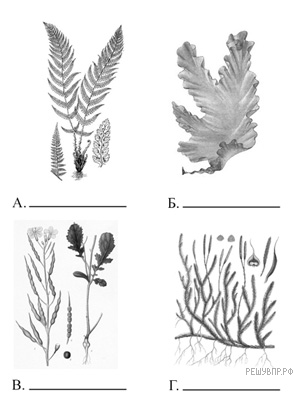 Соотнесите их названия, с рисунком.:плауновидные, покрытосеменные, папоротники, зелёные водоросли. Ответ зашифруйте по принципу: А-1, Б-2 Задание № 1.2 Три из изображённых на фотографиях объектов объединены общим признаком. А) Выпишите название объекта, «выпадающего» из общего ряда. Б) Объясните свой выбор.Задание № 2.Каково значение покрытосеменных растений в жизни человека?( запишите три примера) 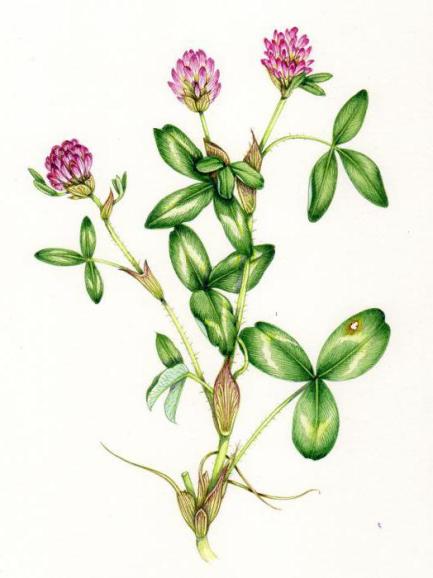 Задание  № 3.Анна и Владимир собрали и подготовили для гербария образцы растений. Для каждого растения им необходимо составить «паспорт», соответствующий положению этого растения в общей классификации организмов. Помогите ребятам записать в таблицу слова из предложенного списка в такой последовательности, чтобы получился «паспорт» растения. Список слов:1) Покрытосеменные (цветковые)2) Клевер луговой3) Двудольные4) Клевер5) РастенияВ графе укажите номера правильных ответовЗадание № 4.Известно, что шиповник майский является листопадным кустарником, нетребовательным к почве. Используя эти сведения, выберите из приведенного ниже списка два утверждения, относящиеся к описанию данных признаков этого организма. Запишите цифры, соответствующие выбранным ответам.1) Шиповник является предком всех культурных сортов роз, его масло используется в медицине и парфюмерии, плоды шиповника являются источником витамина С.2) Дикорастущие шиповники морозоустойчивы и засухоустойчивы.3) Листья шиповника непарноперистые, с 5−7 листовыми пластинками, осенью желтеют и опадают.4) Корневая система проникает на глубину до 5 м.5) Может произрастать на скалистых и глинистых обрывах.Часть 2Задание № 5.Выберите из предложенного списка и вставьте в текст пропущенные слова, используя для этого их цифровые обозначения. Впишите номера выбранных слов на места пропусков в тексте.Запишите выбранные цифры под соответствующими буквами.( А-1, Б-2…)Голосеменные растенияБóльшую часть произрастающих на территории России голосеменных растений обычно называют ___________ (А) из-за особого строения листьев. Стволы этих деревьев и кустарников богаты смолой. Она не позволяет развиваться спорам паразитических грибов. Ещё одной отличительной особенностью голосеменных является развитие на побеге ___________ (Б), в которых развиваются семена. В лесах встречаются голосеменные деревья: тенелюбивая ель и светолюбивая __________ (В), а также кустарник можжевельник.Список слов:1) коробочка			2) береза		3) плод			4) сосна5) споровое			6) хвойное		7) цветковое			8) шишкаЗадание № 6.Приведите по 2  примера растений указанных отделов. Запишите их названия в таблицу в своём листе.Задание  № 7. Установите соответствие между водорослями и покрытосеменными растениями и признаками, характерными для этих растений.Запишите в ответ цифры, расположив их в порядке, соответствующем буквам:Задание № 8. Рассмотрите изображения шести представителей мира растений. Предложите основание, согласно которому эти растения можно разделить на две группы по три представителя в каждой.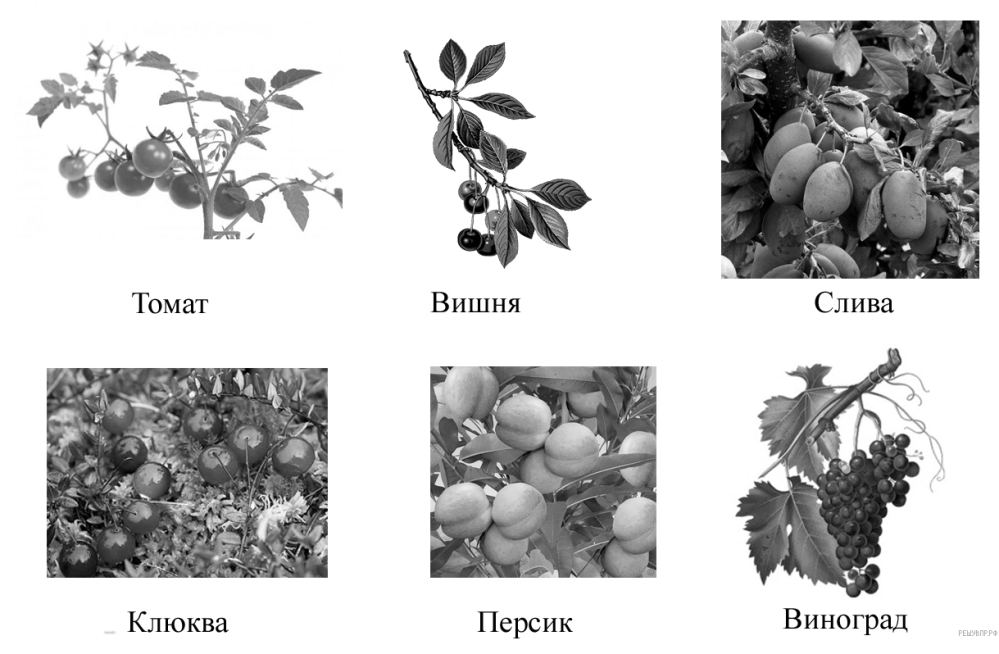 Заполните таблицу: запишите в неё основание, по которому были разделены растения, общее название для каждой группы растений и перечислите растения, которые вы отнесли к этой группе.Задание № 9.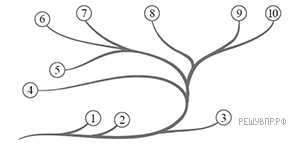 Рассмотрите схему, отражающую развитие растительного мира Земли.1 — Зелёные водоросли2 — Красные водоросли3 — Бурые водоросли4 — Мхи5 — Плауны6 — Папоротники7 — Хвощи		8 — Голосеменные		9 — Однодольные		                           10 — ДвудольныеПод каким номером на схеме указаны группы организмов, к которым относят изображённые на фотографиях растения? Запишите  номера соответствующих групп.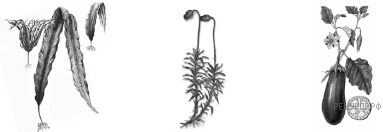 Пояснение для задания 9: например, вы определили, что растение является папоротником, на схеме папоротники обозначены цифрой 6, значит в своём листочке вы пишите название растения, а напротив цифру 6.Задание № 10Какое из перечисленных растений размножается при помощи семян?( записать название одного из трёх изображённых растений)Отметка по пятибальной шкале«2»«3»«4»«5»Процент выполнения контрольной работы0-4950-7475-8485-100ЦарствоОтделКлассРодВидводорослимхиПРИЗНАКИРАСТЕНИЯА) Первые, наиболее древние растения.Б) Господствующая группа растений на Земле.В) Не имеют органов и тканей.Г) Имеют вегетативные и генеративные органы.Д) Имеют приспособления к опылению, распространению плодов и семян.Е) Тело состоит из одной или множества сходных клеток.1) водоросли2) покрытосеменные растенияНомер группыКакое основание позволило разделитьрастения?Как называетсяданная группарастений?Какие растенияотносятся к даннойгруппе?Группа 1Группа 2ламинарияКукушкин лёнбаклажан